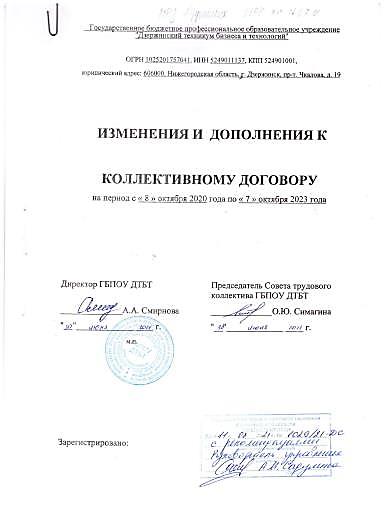 Внести в Коллективный договор Государственного бюджетного профессионального образовательного учреждения «Дзержинский техникум бизнеса и технологий» (Далее по тексту – Коллективный договор) следующие изменения:Раздел 3. Оплата труда, гарантийные и компенсационные выплаты п.3.8. Коллективного договора изложить в следующей редакции:«п.3.8. Работа в ночное время  оплачивается в размере 35% от должностного оклада.Работа в выходной или нерабочий праздничный день работникам, получившим должностной оклад, оплачивается:-  в размере двойной часовой ставки (должностного оклада) 200% за час работы. По желанию работника, работавшего в выходной или нерабочий праздничный день, ему может быть представлен другой день отдыха. В этом случае работа в  выходной нерабочий  или праздничный день оплачивается в размере одинарной часовой ставки должностного оклада за час работы, а день отдыха оплате не подлежит.». Раздел 3. Оплата труда, гарантийные и компенсационные выплаты п.3.15  Коллективного договора изложить в следующей редакции:«п.3.15. За день до выдачи второй части заработной платы всем работникам учреждения выдаются расчетные листки, в которых указываются сведения о составных частях заработной платы за месяц и других сумм начисленных работнику, об основаниях и размерах удержаний и сумме, подлежащей выплате. Форма расчетного листка утверждена директором, с учетом мнения совета трудового коллектива в порядке, установленным ст. 372 ТК РФ.Расчетные листки выдаются работникам лично под роспись в журнале учета выдачи расчетных листков.».Раздел 3. Оплата труда, гарантийные и компенсационные выплаты п.3.18. Коллективного договора изложить в следующей редакции:« п.3.18. В случае нарушения установленного срока выплаты заработной платы, оплаты отпуска, выплат при увольнении и других выплат, причитающихся работникам, Работодатель обязан выплатить их с уплатой процентов (денежной компенсации) в размерах  1\150  действующей в это время  ключевой ставки  Центрального Банка РФ от невыплаченных в срок сумм за каждый день задержки, начиная со следующего дня установленного срока выплаты по день фактического расчета. Раздел 3. Оплата труда, гарантийные и компенсационные выплаты п 3.20. Коллективного договора изложить в следующей редакции:                                                                                    « п. 3.20. По представлению руководителей подразделений и (или) Совета трудового коллектива устанавливать единовременные вознаграждения работникам в размере 1000 рублей при наличии внебюджетных средств  при достижении женщинами 50  лет и мужчинами 60 лет, в последующем через каждые 5 лет.          5.  Раздел 4. Рабочее время и время отдыха п. 4.3.  Коллективного договора                изложить в следующей редакции:                                                               «4.3. Продолжительность рабочей недели у работников, работающих по общеотраслевым должностям руководителей, специалистов и служащих и профессиям рабочих, составляет 40 часов в неделю (нормальная продолжительность рабочего времени), для педагогических работников устанавливается сокращенная рабочая неделя 36 часов. Сокращенная продолжительность рабочего времени в учреждении устанавливается в соответствии со ст. 92, 333 Трудового  кодекса Российской Федерации.».